Os melhores descontos de 3 de junho a 4 de julhoPrepare as suas férias em segurança na Feira dos Pneus do RoadyNuma altura em que os portugueses começam a preparar as suas férias, os centros-auto Roady voltam a oferecer os melhores descontos para os pneus do seu carro. A Feira dos Pneus está de volta para viajar em segurança! 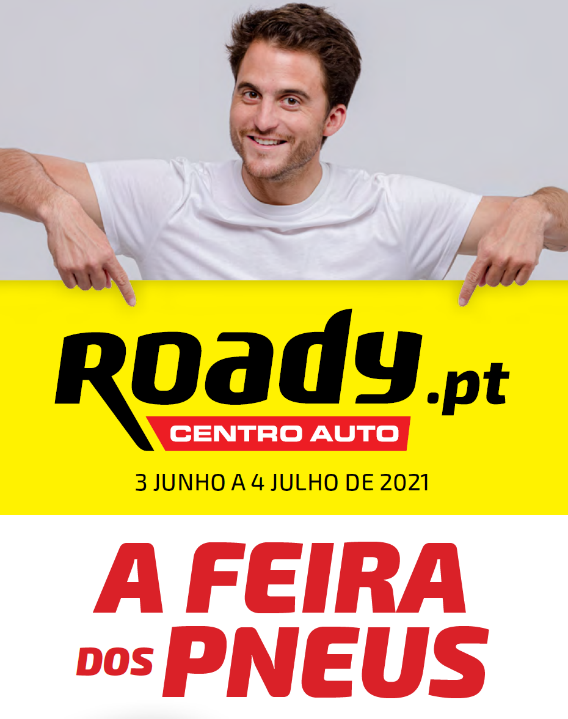 De 3 de junho a 4 de julho, para além dos descontos em cartão na compra de pneus, os clientes Roady poderão ainda usufruir de ofertas exclusivas em cartão, obtendo 10€ em cartão por cada 250€ em compras.Os pneus são uma peça fundamental para uma condução segura, sendo essencial a sua troca periódica. Com este serviço, o Roady oferece aos seus clientes a opção de fazê-lo a preços mais acessíveis, mas não só. Para preparar as suas férias, os portugueses poderão ainda usufruir de diversos packs Roady, que incluem serviços desde a higienização das condutas de ventilação à revisão do óleo, passando ainda pelo mais recente pack de inspeção Roady. Com este pack, e apenas pelo valor de 29,90€*, desde a preparação do veículo, com um check-up visual (sem desmontagens), até à ida à inspeção, os clientes podem usufruir de um serviço que simplifica todo o processo de inspeção do seu carro.Este ano, a Feira dos Pneus conta ainda com o novo embaixador Roady, o ator Tiago Teotónio Pereira, que integra agora a comunicação da insígnia, sendo o protagonista da campanha em vários suportes – digital, folheto e ponto de venda – dando destaque às vantagens exclusivas acessíveis a todos os clientes Roady.Com a Feira dos Pneus, o Roady convida todos os portugueses a cuidar dos seus veículos para umas férias perfeitas, sempre em segurança.*Este valor não inclui o valor da inspeção.Sobre o Roady Em Portugal desde 1998 (sob o nome de Stationmarché), a insígnia do Grupo Os Mosqueteiros dedicada ao setor automóvel apresentou, ao mercado português, uma nova identidade em 2009. Com 33 pontos de venda em Portugal, o Roady assume um posicionamento no mercado da manutenção, equipamento e reparação de veículos, funcionando, ao mesmo tempo, como oficina, local de manutenção e reparação de veículos, e espaço de livre serviço, dedicado à venda de peças e acessórios.Mais do que um reparador, o Roady posiciona-se como um Centro-Auto com uma larga gama de produtos para todos os automobilistas.